Colinton Surgery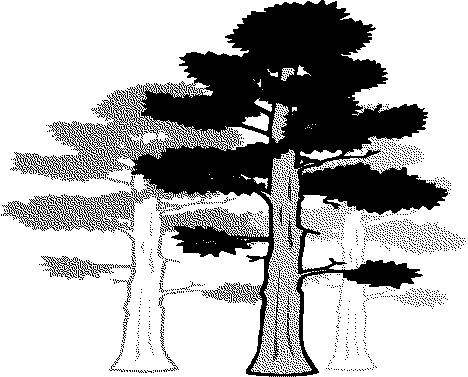 Patient Contact DetailsText consent  This allows us to send you reminders of appointments 48 hours in advance and to contact you occasionally regarding your medical treatment.I consent to receiving text messages from Colinton Surgery regarding my medical treatment and I understand that it is my responsibility to keep the Practice up to date with my current mobile data.  I will be responsible for the security of the information sent by text. I understand and agree with all the above statements:For practice use onlySurname                               Date of birthFirst nameFirst nameAddress Postcode   Address Postcode   Email address (Private email. not shared): Email address (Private email. not shared): Preferred telephone number (ideally mobile) Preferred telephone number (ideally mobile) SignatureDatePatient CHI numberVision ID numberVision ID numberAuthorised by 								(#91B)Authorised by 								(#91B)DateDate registration letter/email sent Date registration letter/email sent Date registration letter/email sent 